Nataliya, counsellor at No Fear CounsellingWebsite: https://nofearcounselling.com/Phone: 778-288-8361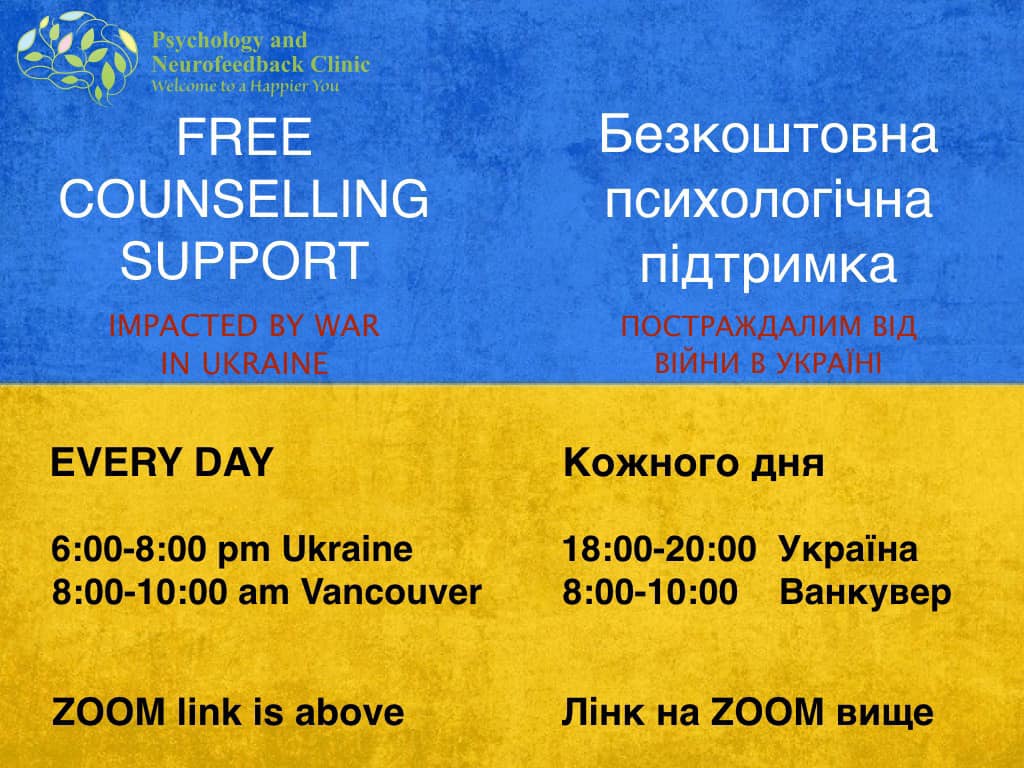 